PATTO DI INTEGRITA’TRAL’Istituto Comprensivo "I.C. Piero della Francesca", via Bugiardini, 25 (FI) nella figura del Suo legale rappresentante, la Dirigente Scolastica Annarita Fasuloela Ditta ……….………...……………...................................................(di seguito denominata Ditta), sede legale in........................................................... via......................................................n...........codice fiscale/P.I........................................................./.....................................................................rappresentata da...............................................................................................................................in qualità di........................................................................................................................................Il presente documento deve essere obbligatoriamente sottoscritto e presentato insieme all’offerta economica. La mancata consegna del presente documento debitamente sottoscritto comporterà l’esclusione automatica dall’affidamento.VISTO- 	La legge 6 novembre 2012 n. 190, art. 1, comma 17 recante “Disposizioni per la prevenzione e la repressione della corruzione e dell'illegalità nella pubblica amministrazione”;- 	il Piano Nazionale Anticorruzione (P.N.A.) emanato dall’Autorità Nazionale Anti Corruzione e per la valutazione e la trasparenza delle amministrazioni pubbliche (ex CIVIT) approvato con delibera n. 72/2013, contenente “Disposizioni per la prevenzione e la repressione della corruzione e dell’illegalità nella pubblica amministrazione”;- 	il Piano Triennale di Prevenzione della Corruzione e della Trasparenza (P.T.P.C) 2021 -2023 per le istituzioni scolastiche della Regione Toscana, adottato con Delibera 548 del 24 Maggio 2021.- 	il decreto del Presidente della Repubblica 16 aprile 2013, n. 62 con il quale è stato emanato il “Regolamento recante il codice di comportamento dei dipendenti pubblici”;                                                    SI CONVIENE QUANTO SEGUEArticolo 1Il presente Patto d’integrità stabilisce la formale obbligazione della Ditta che, ai fini della partecipazione all’affidamento in oggetto, si impegna: a conformare i propri comportamenti ai principi di lealtà, trasparenza e correttezza, a non offrire, accettare o richiedere somme di denaro o qualsiasi altra ricompensa, vantaggio o beneficio, sia direttamente che indirettamente tramite intermediari, al fine dell’assegnazione del contratto e/o al fine di distorcerne la relativa corretta esecuzione;a segnalare alla stazione appaltante qualsiasi tentativo di turbativa, irregolarità o distorsione nelle fasi di svolgimento della gara e/o durante l’esecuzione dei contratti, da parte di ogni interessato o addetto o di chiunque possa influenzare le decisioni relative alla gara in oggetto;ad assicurare di non trovarsi in situazioni di controllo o di collegamento (formale e/o sostanziale) con Patto di integrità e degli obblighi in esso contenuti;a vigilare affinché gli impegni sopra indicati siano osservati da tutti i collaboratori e dipendenti nell’esercizio dei compiti loro assegnati;a denunciare alla Pubblica Autorità competente ogni irregolarità o distorsione di cui sia venuta a conoscenza per quanto attiene l’attività di cui all’oggetto della gara in causa.Articolo 2La ditta, sin d’ora, accetta che nel caso di mancato rispetto degli impegni anticorruzione assunti con il presente Patto di integrità, comunque accertato dall’Amministrazione, potranno essere applicate le seguenti sanzioni:esclusione del concorrente dalla gara;escussione della cauzione di validità dell’offerta;risoluzione del contratto;escussione della cauzione di buona esecuzione del contratto;esclusione del concorrente dalle gare indette dalla stazione appaltante per 5 anni.Articolo 3Il contenuto del Patto di integrità e le relative sanzioni applicabili resteranno in vigore sino alla completa esecuzione del contratto. Il presente Patto dovrà essere richiamato dal contratto quale allegato allo stesso onde formarne parte integrante, sostanziale e pattizia.Articolo 4Il presente Patto deve essere obbligatoriamente sottoscritto in calce ed in ogni sua pagina, dal legale rappresentante della ditta partecipante ovvero, in caso di consorzi o raggruppamenti temporanei di imprese, dal rappresentante degli stessi e deve essere presentato unitamente all'offerta. La mancata consegna di tale Patto debitamente sottoscritto comporterà l'esclusione dalla gara.Articolo 5Ogni controversia relativa all’interpretazione ed esecuzione del Patto d’integrità fra la stazione appaltante ed i concorrenti e tra gli stessi concorrenti sarà risolta dall’Autorità Giudiziaria competente.Luogo e data ………………….Per la ditta: _____________________________				   Per la Scuola(nome legale rappresentante)				          Il Dirigente Scolastico									           Annarita Fasulo_________________________			(firma leggibile)Intestazione DittaAl Dirigente Scolastico__________________________________In relazione all'ordine di codesto Istituto, n°______del__________ si rilascia la seguente dichiarazione relativa alle disposizioni di cui alla legge in oggetto:Il contraente consapevole delle sanzioni amministrative pecuniarie previste dalla legge 136/2010, si obbliga agli adempimenti che garantiscono la tracciabilità dei flussi finanziari.In particolare, a norma dell'art. 3 comma 7 della citata legge, così come modificato dal D.L. 187/2010, convertito in Legge n. 217 del 2010, il conto corrente dedicato su cui la Vs. Istituzione Scolastica potrà effettuare gli accrediti in esecuzione del buono d'ordine di cui sopra è il seguente:CONTO CORRENTE (IBAN)La/le persona/e delegata/e ad operare sul conto stesso è/sono:Il contraente si obbliga altresì, a pena di risoluzione di diritto del buono d'ordine di cui sopra ad inserire negli eventuali contratti di sub-appalto e sub-contratto, la clausola di nullità assoluta per il mancato rispetto degli obblighi di tracciabilità dei flussi finanziari".Il contraente dichiara di essere a conoscenza delle sanzioni penali in caso di dichiarazioni non veritiere ai sensi della L. 445/2000 e si impegna a comunicare tempestivamente eventuali variazioni Data							Firma del contraente per autocertificazioneDICHIARAZIONE CUMULATIVA(ai sensi degli artt.1 – 46 e 47 del D.P.R.28 dicembre 2000, n. 445 e s.m.i.)Il/lasottoscritto/a__________________________________________________________________,Nato/a a________________________________________________,  il______________________,residente a____________________________,via_________________________________,n______,Codicefiscale____________________________, cittadinanza______________________________,telefono _____________________ nella sua qualità di ________________________________ delladitta ___________________________________________________,Sede legale e operativa____________________________________n. P.IVA_____________________Codice fiscale___________________n. matricola azienda INPS____________________________Indirizzo posta elettronica___________________________________________________________consapevole delle sanzioni penali previste dall’art.76 delD.P.R.445/2000 e successive modifiche ed integrazioni, per le ipotesi di falsità in atti e dichiarazioni mendaci ivi indicate.DichiaraChe non si trova in uno stato tra quelli elencati come motivi di esclusione all’art. 80 del D.lgs.50/2016, al quale si rimanda integralmente;Che la ditta rappresentata è iscritta nel registro Imprese della Camera di Commercio Industria e Artigianato e Agricoltura di cui all’art.83 comma 3 del D.Lgs 50/2016 di_____________________________al n. _________________R.E.A. n.________________________Per la seguente attività_________________________________________________________________L’assenza di sanzioni o misure cautelari di cui al D.Lgs n. 231/01 nei confronti dell’impresa o altra sanzione che comporti il divieto di contrarre con le Pubbliche Amministrazioni;che la ditta non si trova in stato di liquidazione, di fallimento, di amministrazione controllata, di concordato preventivo e che non è stata sottoposta ai summenzionati procedimenti negli ultimi cinque anniChe nei propri confronti e/o nei confronti di _____________________________________ (vedi legenda) non sia stata emessa sentenza di condanna passata in giudicato, ovvero sentenza di applicazione della pena su richiesta ai sensi dell’art. 444 del Codice di Procedura Penale, per qualsiasi reato che incide sulla loro moralità Professionale o per delitti finanziari;(1)L’assenza di condanne penali o provvedimenti che riguardino l’attuazione di misure di prevenzione riferita ai soggetti di impresa di cui all’art. 2 comma 3 del DPR 252/98 Di essere in regola con gli obblighi relativi al pagamento delle imposte e delle tasse all’ufficio delle entrate di _________________________,secondo la legislazione italiana;di essere in regola con gli obblighi relativi al pagamento dei contributi previdenziali ed assistenziali a favore dei lavoratori, secondo la legislazione italiana;di essere in regola con le norme che disciplinano il diritto al lavoro dei disabili, ai sensi dell’art.17 della Legge n.68 del 12marzo1999 / non soggetta alle norme;che la ditta non ha subito sanzioni di alcun tipo da parte delle Autorità competenti in materia igienico-sanitaria;di essere in possesso dei requisiti morali e professionali per l’accesso e l’esercizio dell’attività di somministrazione di alimenti e bevande di cui alla L.R. 14 del 2003;Che l’operatore economico ha svolto servizi analoghi alle prestazioni oggetto della presente negoziazione negli ultimi tre anniChe nel triennio precedente l’impresa ha avuto un fatturato globale pari ad €.________________Che la ditta possiede una copertura assicurativa contro i rischi professionali pari ad €.________________Di non aver commesso grave negligenza o malafede nell’ esecuzione delle prestazioni affidate o grave errore nell’esercizio dell’attività professionale accertate dalla stazione appaltante.Esperienze nello svolgimento di attività in servizi analoghi svolto negli ultimi tre anni__________________________________________________________________________ __________________________________________________________________________Informativa ai sensi del D.L.vo 30/06/2003 n. 196I dati dichiarati saranno utilizzati esclusivamente nell’ambito del procedimento per il quale la presente dichiarazione viene resa, ai sensi dell’art. 7 del D. L.vo 30/06/2003 n. 196. Responsabile del trattamento dati è il Dirigente Scolastico.Si richiama la responsabilità penale, ai sensi dell’art. 76 del D.P.R. 28/12/2000 n. 445, di chiunque rilasci dichiarazioni mendaci, formi atti falsi o atti contenenti dati non più rispondenti a verità o ne faccia uso.Esente da imposta di bollo ai sensi dell’art. 37 D.P.R. 28 dicembre 2000, n. 455Data ____________________  Firma del dichiarante (per esteso e leggibile) ** Allegare: copia fotostatica del documento di identità del dichiarante regolarmente valido.Leggenda: (1) il requisito deve essere dichiarato con riferimento al titolare (se si tratta di impresa individuale), ai soci (se si tratta di altro tipo di società) e deve essere dichiarato anche con riferimento ai soci amministratori cessati dalla carica nel triennio antecedente la data della presente dichiarazione, qualora l’impresa non dimostri di aver adottato atti o misure di completa dissociazione della condotta penalmente sanzionata.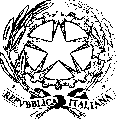 Ministero dell’IstruzioneUFFICIO SCOLASTICO REGIONALE PER ISTITUTO COMPRENSIVO STATALE PIERO DELLA FRANCESCAVIA G. BUGIARDINI 25 – 50143 FIRENZE (FI) – tel. 0557320404/7322724 – fax 0557322380C.F. 94066370480  - C.M. FIIC840007fiic840007@istruzione.it - fiic840007@pec.istruzione.it - www.icpierodellafrancesca.edu.itOggetto:Dichiarazione tracciabilità dei flussi finanziariArt. 3, legge 13/08/2010, n. 136, come modificata dal decreto legge 12/11/2010, n. 187 convertito in legge, con modificazioni, dalla legge 17/12/2010, n. 217PaesePaeseCin EurCin EurcinABIABIABIABIABICABCABCABCABCABNumero conto correnteNumero conto correnteNumero conto correnteNumero conto correnteNumero conto correnteNumero conto correnteNumero conto correnteNumero conto correnteNumero conto correnteNumero conto correnteNumero conto correnteNumero conto correnteBancaAgenzia1) C.F.2) C.F.